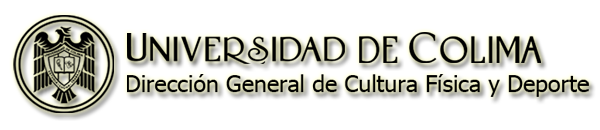 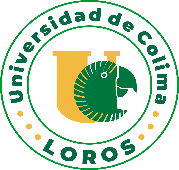 Liga Estudiantil – Voleibol ColimaCoordinador: Néstor Álvarez Paredes, Cel: 312 171 1213   F o r m a t o    d e    I n s c r i p c i ó nLugar y fechaNombre, Firma y Sello del Director del PlantelNota:  Enviar el formato debidamente llenado en computadora vía whatsapp, del miércoles 2 al viernes 11 de febrero de 2022, con el responsable de la liga, Néstor Álvarez Paredes.Máximo 11 jugadores, mínimo 6.Formato debidamente sellado y firmado por el director del plantel.Junta previa el día 18 de febrero.Nombre del Equipo:Rama:Facultad y/o Bachillerato:NombreNombreNo. CuentaSem./Gpo.1 ° 2 ° 3 ° 4 ° 5 ° 6 ° 7 ° 8 ° 9 ° 10 ° 11 °    Delegado Titular:Teléfono:   Delegado Suplente:Teléfono: